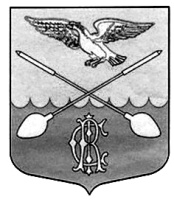 СОВЕТ ДЕПУТАТОВ ДРУЖНОГОРСКОГО ГОРОДСКОГО ПОСЕЛЕНИЯ  ГАТЧИНСКОГО МУНИЦИПАЛЬНОГО РАЙОНА ЛЕНИНГРАДСКОЙ ОБЛАСТИ(Четвертого созыва)Р Е Ш Е Н И Е      от  31  января 2023 г.                                                                                                      № 4     В целях обеспечения единых мер социальной поддержки граждан Дружногорского городского поселения, учитывая п. 2.6 и 2.7. Порядка назначения и выплаты денежной компенсации части расходов на приобретение топлива и (или) баллонного газа отдельным категориям граждан, проживающих в домах, не имеющих центрального отопления и (или) газоснабжения, утвержденного  Постановлением Правительства Ленинградской области от 13.08.2018 № 78 и руководствуясь Уставом Дружногорского городского поселения Гатчинского муниципального района Ленинградской области,Совет депутатов Дружногорского городского поселенияР Е Ш И Л:1.Установить для расчета денежной компенсации расходов на приобретение и доставку топлива на нужды отопления в 2022 следующие годовые нормативы обеспечения основными видами печного топлива на нужды отопления жилых домов, не имеющих центрального отопления (или) газоснабжения, для льготных категорий граждан, имеющих место жительства или место пребывания на территории муниципального образования Дружногорское городское поселение Гатчинского  муниципального района Ленинградской области:2.Установить цену на доставку печного топлива, цену на доставку емкостного сжиженного газа для граждан, проживающих в домах, не имеющих центрального отопления, на территории муниципального образования Дружногорское городское поселение Гатчинского муниципального района Ленинградской области на 2023 год в размере 3114,00 рублей.3.Цены на доставку печного топлива, цены на доставку емкостного сжиженного газа, установленные в пункте 1 настоящего решения, используется для определения денежной компенсации расходов на доставку печного топлива отдельным категориям граждан, проживающих в домах, не имеющих центрального отопления, на территории муниципального образования Дружногорское городское поселение Гатчинского муниципального района Ленинградской области в целях реализации мер социальной поддержки.4.Настоящее решение вступает в силу с момента официального опубликования.                                                                                             Глава муниципального образованияДружногорское городское поселение:                                                                  И.В. МоисееваОб установлении цен на доставку печного топлива, емкостного сжиженного газа для отдельных категорий граждан, проживающих в домах, не имеющих центрального отопления, на территории муниципального образования Дружногорское городское поселение Гатчинского муниципального района Ленинградской области на 2023 год.№п./пВид топлива ЕдиницаИзмерения Норма отпуска на одного человека в год 1.Дрова:-для одиноко проживающих граждан;-для семей, состоящих из двух человек-для семей, состоящих из трёх и более человек1 кубический метр 8,25 5,25 в расчете на одного человека4,50 в расчете на одного человека2.Уголь:-для одиноко проживающих граждан;- для семей, состоящих из двух человек- для семей, состоящих из трёх и более человек 1 тонна 3,602,30 в расчете на одного человека2,00 в расчете на одного человека